FE DE ERRATAS              9788411471947  Ley de enjuiciamiento civil 40ª ediciónPor un error de maquetación en el artículo 77 falta este párrafo:2. Cuando los procesos estuvieren pendientes ante distintos tribunales, no cabrá su acumulación si el tribunal del proceso más antiguo careciere de competencia objetiva por razón de la materia o por razón de la cuantía para conocer del proceso o procesos que se quieran acumular.El artículo 77 completo correcto es:Artículo 77 Procesos acumulables1. Salvo lo dispuesto en el artículo 555 de esta Ley sobre la acumulación de procesos de ejecución, sólo procederá la acumulación de procesos declarativos que se sustancien por los mismos trámites o cuya tramitación pueda unificarse sin pérdida de derechos procesales, siempre que concurra alguna de las causas expresadas en este capítulo.Se entenderá que no hay pérdida de derechos procesales cuando se acuerde la acumulación de un juicio ordinario y un juicio verbal, que proseguirán por los trámites del juicio ordinario, ordenando el tribunal en el auto por el que acuerde la acumulación, y de ser necesario, retrotraer hasta el momento de contestación a la demanda las actuaciones del juicio verbal que hubiere sido acumulado, a fin de que siga los trámites previstos para el juicio ordinario.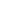 2. Cuando los procesos estuvieren pendientes ante distintos tribunales, no cabrá su acumulación si el tribunal del proceso más antiguo careciere de competencia objetiva por razón de la materia o por razón de la cuantía para conocer del proceso o procesos que se quieran acumular.No obstante lo anterior, podrá instarse la acumulación de procesos ante el Juzgado de lo Mercantil, aunque no esté conociendo del proceso más antiguo y alguno de ellos se esté tramitando ante un Juzgado de Primera Instancia, siempre que se cumplan los demás requisitos mencionados en los artículos 76 y 78.3. Tampoco procederá la acumulación cuando la competencia territorial del tribunal que conozca del proceso más moderno tenga en la Ley carácter inderogable para las partes.4. Para que sea admisible la acumulación de procesos será preciso que éstos se encuentren en primera instancia, y que en ninguno de ellos haya finalizado el juicio a que se refiere el artículo 433 de esta Ley.La LO 7/2022, de 27 de julio, ha introducido el párrafo segundo del apartado 2.